酒店路线图入住酒店：交通路线：常州奔牛国际机场——常州火车站北广场——各酒店：机场一楼到达大厅2号门外乘坐机场大巴，15元，约60分钟到达常州火车站北广场，转公交到各酒店。常州火车站北广场——武进假日酒店：北广场出站，向西步行1.1公里到武进医院北站乘14路，到武进市民广场北下，向南步行500米。常州火车站北广场——九州喜来登酒店：北广场出站，向西步行1.1公里到武进医院北站乘14路，到兰陵路人民路下，转乘B15路，九州喜来登站下。常州火车站北广场——万达嘉华酒店：乘坐2路公交到和平路大通路站下，向西步行1.1公里。常州火车站北广场——玛丽蒂姆酒店：乘坐2路公交到武进世贸中心(和平路府东路)站下车。常州火车站北广场——香格里拉大酒店：乘坐2路公交到和平路虹北路(武进交通局)站下车，转乘76路，到西湖路凤翔路站下车。常州火车站北广场——枫泽山庄：北广场出站，向西步行1.1公里到武进医院北乘328路，到枫泽山庄站下车。常州火车站北广场——明都紫薇酒店：常州客运中心站乘310路到嘉泽花木服务中心(横埝)站下车，向东步行1.4公里。常州北站——武进假日酒店：乘坐B1路公交到兰陵路延政路站下车，向东800米。常州北站——九州喜来登酒店：乘坐B1路公交到兰陵路人民路站下车，转乘B15路，九州喜来登站下。常州北站——万达嘉华酒店：乘坐B1路公交到兰陵路人民路站下车，向东步行800米。常州北站——玛丽蒂姆酒店：乘坐B10路公交到龙锦路晋陵路站下车，向南步行300米到晋陵路龙锦路站乘302路到武进世贸中心(和平路府东路)站下车。常州北站——香格里拉大酒店：乘坐B1路公交武进汽车客运站下车，往南700米。常州北站——枫泽山庄：乘坐90路公交中吴大道怀德路站下车，往西400米，东岱站乘328路，到枫泽山庄站下车。常州北站——明都紫薇酒店：乘坐B1路公交到兰陵路广电路下车转3511路到紫薇园北站下车，向南步行700米。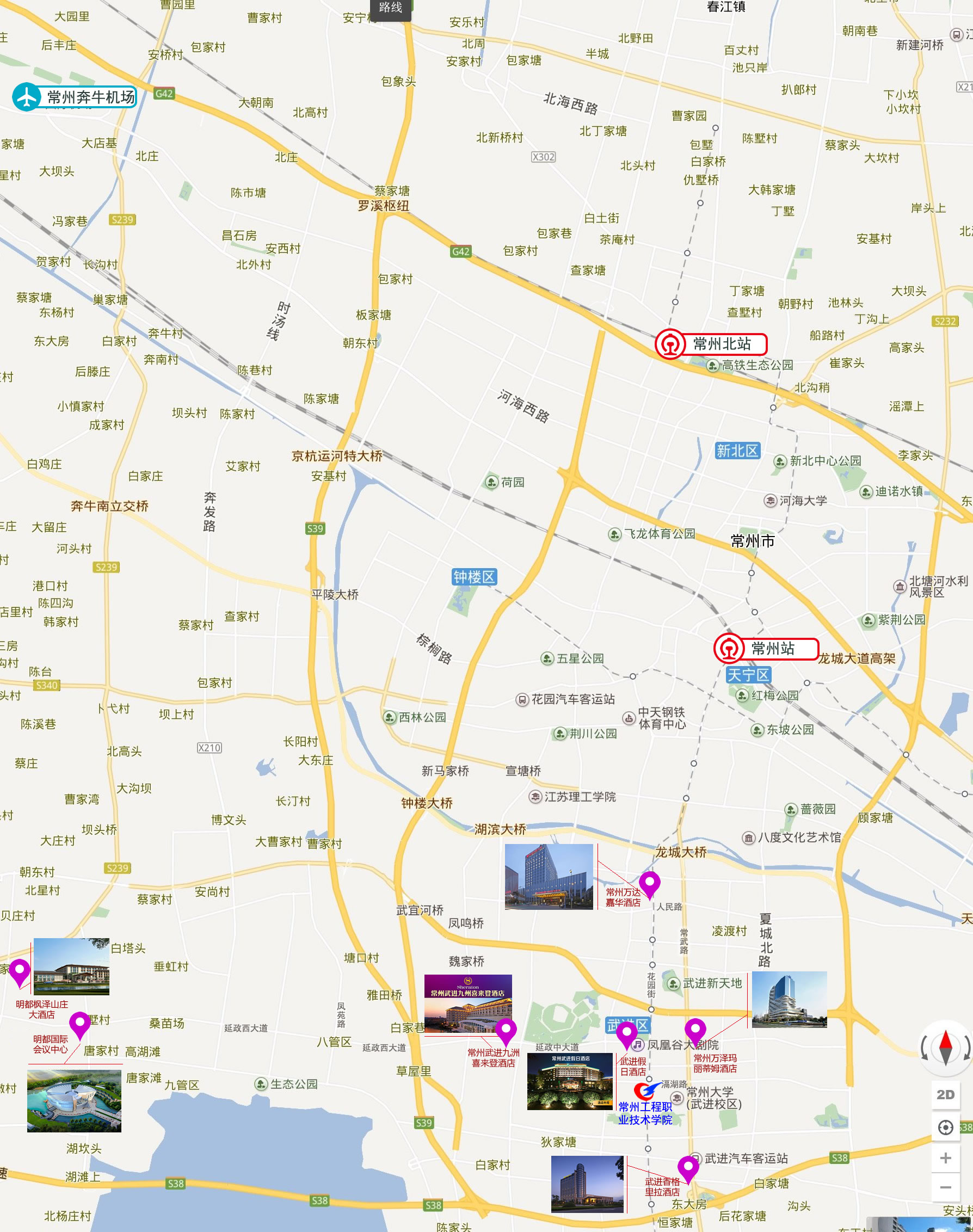 酒店名称单间数标间数地址武进假日酒店110140武进区延政中大道59号常州武进九洲喜来登酒店7575武进区延政西大道1号(近卢家巷)常州万达嘉华酒店80100武进区花园街万达广场1幢常州万泽玛丽蒂姆8080武进区延政中大道15号常州香格里拉大酒店9090武进高新技术产业开发区西湖路2号明都枫泽山庄大酒店7080武进区嘉泽镇花海大道88号常州明都紫薇花园酒店8070武进区环湖西路98号